Seifukuをへ！これはなんですか。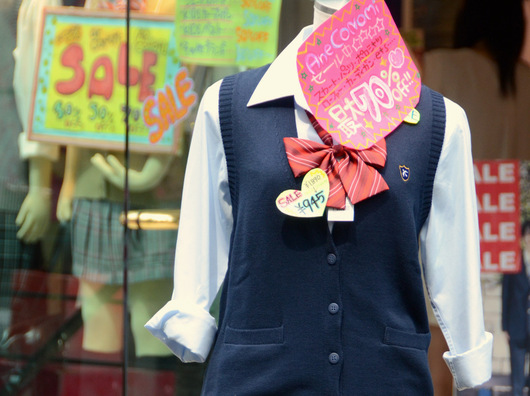 これはなんですか。きものですか。ドレスですか。これはののファッションです。でも、ほんとうのでは（＝じゃ）ありません。これはほんとうの制服では（＝じゃ）ありません。制服ファッションのブランドです。ブランドのはCONOMiです。CONOMiのさんの名前は、さんです。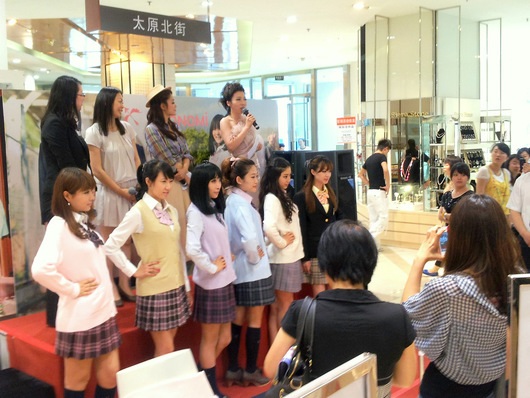 相浦さんのブランドのファッションショーが、であります。フランス、イタリア、、ロシア、ブラジルであります。さんと：みますさん：わたしがの、がきらいでした。がきでした。　高校生：、のに制服がありません。制服はかわいい！相浦さん：制服が好きですか。　高校生：はい、好きです。でも、制服がありません。相浦さん：CONOMiにありますよ！　　　　　　どんな制服が好きですか。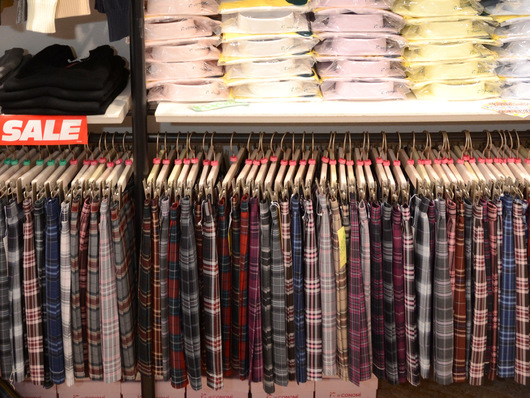 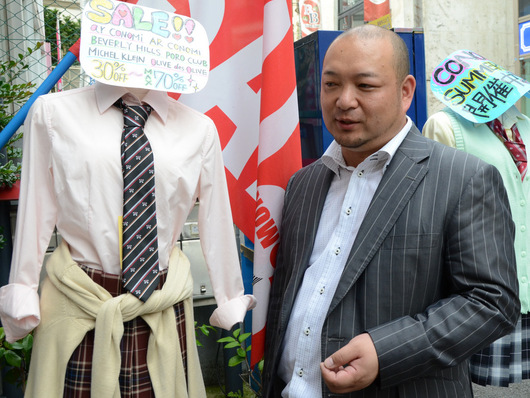 リソース：TJF　ファッションで自己実現—Seifukuを世界へ！http://www.tjf.or.jp/clicknippon/ja/mywayyourway/01/post-2.phpアクティビティ（ペアで）制服をデザイン！：「〜です/じゃありません」「〜があります/〜はありません」⒈シャツは？（「〜です/じゃありません」）　ブルー　ホワイト　ベージュ　チェック　　い　い⒉リボンは？ネクタイは？（「〜があります/〜はありません」）　リボン　ネクタイ　ベスト　カーディガン⒊スカートですか。パンツ（ズボン）ですか。（「〜です」）　スカート　パンツ（ズボン）＜キーワード＞きもの：制服（せいふく）：ほんとう：会社（かいしゃ）：社長（しゃちょう）：時（とき）：自由（じゆう）：ブルー　ホワイト　ベージュ：チェック　：　い⇄い：シャツ　リボン　ネクタイ　ベスト　カーディガン：　スカート　パンツ（ズボン）：＜チェック＞です　⇄　では（じゃ）ありません：でした（）→です（）：あります　⇄　ありません：